ПОЛОЖЕНИЕМуниципального этапа Отборочных соревнований регионального чемпионата «Молодые профессионалы (Ворлдскиллс Россия)» для учащихся образовательных   организаций  Нюрбинского района                                                 по Медицинскому и социальному уходу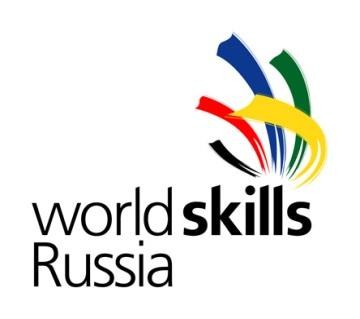 Дата проведения: 04.12.2020гФормат проведения: дистанционно с использованием платформы ZOOM.Компетенцию представляет: МБОУ «Нюрбинская СОШ №1 им. Степана Васильева»Ответственный: Евсеева З.Н., тел.89141124298Название и описание профессиональной компетенции: Специалисты в сфере медицинского и социального ухода оказывают помощь в учреждениях медицинского и социального ухода, в медицинских организациях различного профиля - (дома престарелых, больницы, однодневные стационары и социальные приюты, хосписы и центры сестринского ухода) и на дому. Медицинский и социальный уход тесно связан с медициной и охватывает широкий спектр умений и видов деятельности, связанных с поддержкой хорошего состояния здоровья, физического и психосоциального состояния, роста и развития пациента/клиента, уход за ним и содействие в реабилитации и поддержке пациентов/клиентов и их семей. Предоставляемая помощь основывается на планировании, осуществлении и оценивании программы ухода. Уход и оздоровление, тесно связанные с медициной, предполагают соблюдение профессиональной этики и деонтологии, а также законодательства в области здравоохранения.Возрастная категория: 14-16лет.Конкурсант обязан знать и понимать:планирование собственной деятельности;оказать безопасную медицинскую помощь;Заполнять медицинскую документацию;использовать необходимые средства индивидуальной защиты;уход за пациентом;подготовка предметов ухода, инструментов к дезинфекции.распределение отходов по классам;обучение пациента самоуходу или его родственников по уходу за пациентом, рекомендации по питанию.Краткое описание конкурсного заданияМодуль 1: Осуществление доказательного ухода, обучения пациента в домашних условиях. Выполнение модуля Конкурсного задания 65 минут, включая время написания плана 20 минут и время подготовки 5 минут.Инструкция для участниковДля составления плана одного модуля используйте одну страницу. Вы можете пересчитать план в течение 5 минут, данных на ознакомление.Выполнение. Перед выполнением Конкурсного задания, проверьте работу микрофона. В начале выполнения модуля у вас есть 5 минут для ознакомления. Если вы закончили ознакомление ранее отведенного времени, сообщите об этом, говорите вслух: «Ознакомление закончил/закончила».Внимательно прочитайте описание ситуации. Выполняйте задания, которые указаны в описании. Данная ситуация приближена к реальной, действуйте  в ситуации, как реальной рабочей обстановке. Время практического выполнения модуля 40 минут, включая время подготовки 5 минут. Об окончании исполнения выполнения Конкурсного задания говорите вслух «Закончил/закончила».Необходимое оборудованиеСхема оценкиСубъективные оценки - Не применимо.Приложение 1.Организационный взнос с участника – 200 рб. Адрес отправки: evdyak@bk.ru  ! с пометкой WS«Медицинский и социальный уход»Название модуляОписание модуляЗадание модуляПланированиеУ вас 20 минут, чтобы составить план работы с пациентом-Составить письменный план заданий, которые вы должны выполнить сегодня в модуле;- Модуль 1. Осуществление доказательного ухода, обучения пациента в домашних условияхПациент Прокофьев Виктор Александрович, 68 лет перенес инфаркт миокарда 5 лет назад. Пациенту было проведено стентирование. Операция прошла успешно, однако, в прошлом году пациент начал чувствовать быструю утомляемость при передвижении, стала появляться одышка при ходьбе и слабость. При последнем осмотре пациенту был поставлен диагноз: ИБС. Стенокардия напряжения 3 ф.к., ПИКС 2015, стентирования ПМЖВ. Гипертоническая болезнь 2 степени, стадия III, риск 4 (очень высокий), ХСН II А ст. III ФК. Нейросенсорная тугоухость. При последнем измерении артериального давления его показатели были 190/90 мм.рт.ст. У пациента нарушен слух и он использует слуховой аппарат, но в последнее время аппаратом он не пользуется, потому что считает, что он ему не помогает.Оценить функциональное состояние пациента.Помочь пациенту в проведении гигиенических процедур.Выявить потребность в обучении пациента.Обучить пациента в соотвтетствии с его потребностями.Заполните медицинскую документацию.Выполните назначение врача.Обеспечить пациенту независимость в ежедневных делах. НаименованиеКоличество ОписаниеНазначениеЧасы1На зажиме или в карманеНаблюдение за ЖВПРучка1Синий или черный цветВедение записей в ходе работыРазделКритерииОценкиОценкиОценкиРазделКритерииСубъективная (если это применимо)ОбъективнаяОбщая1Организация и управление работой01,51,52Коммуникация и межличностные отношения03,753,753Инновации и творческий подход в решении проблем01,51,54Оценка и планирование необходимой работы с пациентом/клиентом01,51,55Организация и проведение работы с пациентом/клиентом05,255,256Оценка работы с пациентом/клиентом 01,51,5Всего15,015,0Заявка на участие Муниципального этапа Отборочных соревнований регионального чемпионата "Молодые профессионалы" (Ворлдскиллс Россия) от МБОУ «_____________»Заявка на участие Муниципального этапа Отборочных соревнований регионального чемпионата "Молодые профессионалы" (Ворлдскиллс Россия) от МБОУ «_____________»Заявка на участие Муниципального этапа Отборочных соревнований регионального чемпионата "Молодые профессионалы" (Ворлдскиллс Россия) от МБОУ «_____________»Заявка на участие Муниципального этапа Отборочных соревнований регионального чемпионата "Молодые профессионалы" (Ворлдскиллс Россия) от МБОУ «_____________»Заявка на участие Муниципального этапа Отборочных соревнований регионального чемпионата "Молодые профессионалы" (Ворлдскиллс Россия) от МБОУ «_____________»Заявка на участие Муниципального этапа Отборочных соревнований регионального чемпионата "Молодые профессионалы" (Ворлдскиллс Россия) от МБОУ «_____________»Заявка на участие Муниципального этапа Отборочных соревнований регионального чемпионата "Молодые профессионалы" (Ворлдскиллс Россия) от МБОУ «_____________»Заявка на участие Муниципального этапа Отборочных соревнований регионального чемпионата "Молодые профессионалы" (Ворлдскиллс Россия) от МБОУ «_____________»Заявка на участие Муниципального этапа Отборочных соревнований регионального чемпионата "Молодые профессионалы" (Ворлдскиллс Россия) от МБОУ «_____________»Заявка на участие Муниципального этапа Отборочных соревнований регионального чемпионата "Молодые профессионалы" (Ворлдскиллс Россия) от МБОУ «_____________»Заявка на участие Муниципального этапа Отборочных соревнований регионального чемпионата "Молодые профессионалы" (Ворлдскиллс Россия) от МБОУ «_____________»Заявка на участие Муниципального этапа Отборочных соревнований регионального чемпионата "Молодые профессионалы" (Ворлдскиллс Россия) от МБОУ «_____________»№Возр. категорияКомпетенцияИмя, отчествоФамилияДата, месяц, год рож.(М/Ж)Образ.учреждениеКлассРуководительКонт.телефонАдрес электр.почты